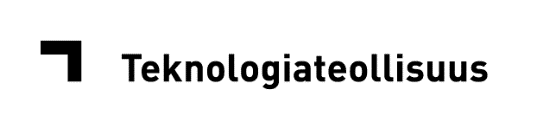 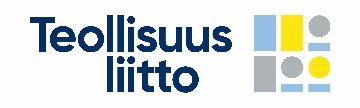 TYÖNKUVAUS					Käsittely					            Yhteispisteet ____________pvm									K:\Data2003\Palkkarakenne\Lomakkeita\Työnkuvauslomake.DOCTyö			Osasto			PvmTyönkuvaus				                            jatkuu kääntöpuolella 1. Oppimisaikakoulutusalle 3 kk3kokemus 3 - 12 kk6suunnittelu ja harkinta> 1 - 2 v9> 2 - 4 v12yli 4 v152. Työn edellyttämä vastuuturvallisuusnormaali1tuote tai suoritemelkoinen3työvälineetsuuri53. Työolosuhteetkuormitushyvät2		- raskaus, yksitoikkoisuus, sidonnaisuusnormaalit4olosuhteetvaikeahkot6		- melu, lämpötila, likaisuus, ilmavaikeat8erittäin vaikeat10OppimisaikaVastuuOlosuhteet